СХЕМА РЫБОВОДНОГО УЧАСТКАСведения о рыбоводных участках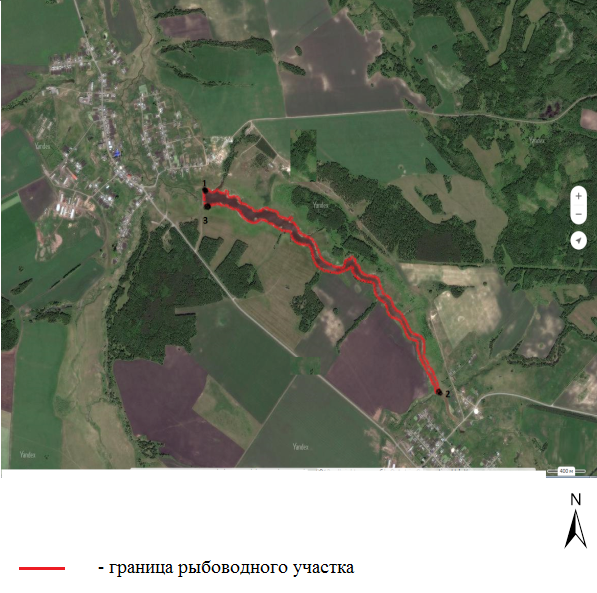 Границы рыбоводного участкаНаименование водного объектаМуниципальное образованиеПлощадь, гаВидводо-пользо-ванияот точки 1 (56.61269, 63.24309)* по береговой линии в пределах акватории до точки 2 (56.63778, 63.18108), от точки 2 по береговой линии в пределах акватории до точки 3 (56.63656, 63.18098), от точки 3 по береговой линии в пределах акватории до точки 1Водохранилище без названия на реке Дерней у с. БоровлянскоеПышминиский городской округ 40,0совмест-ное